————————————————————————C—o—u—p—on——R—é—p—on—s—e——————————————————————————-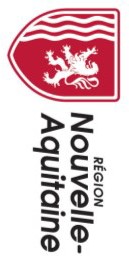 « La Ballade Des Rêveurs »Par La Troupe des Insup-Portables A envoyer avant le 10 Février 2020par mail à bassinarcachon@insup.orgou par courrier 1, rue Jean Zay 33380 BIGANOSNom : ………………………………………………………….. Prénom (s) : ………………………………………..Structure/Particulier : …………………………………… Téléphone : ………………………………………..Sera accompagné (e) :Nombre de personnes : …………………………………□	oui		NON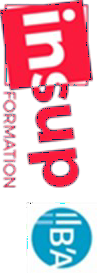 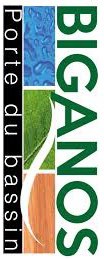 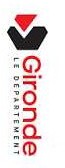 A l’issue de la représentation, un verre de l’amitié vous sera offert.Entrée libre sur réservation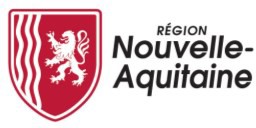 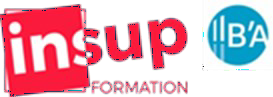 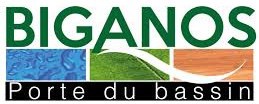 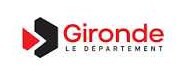 1, rue Pierre de Coubertin 33380 Biganos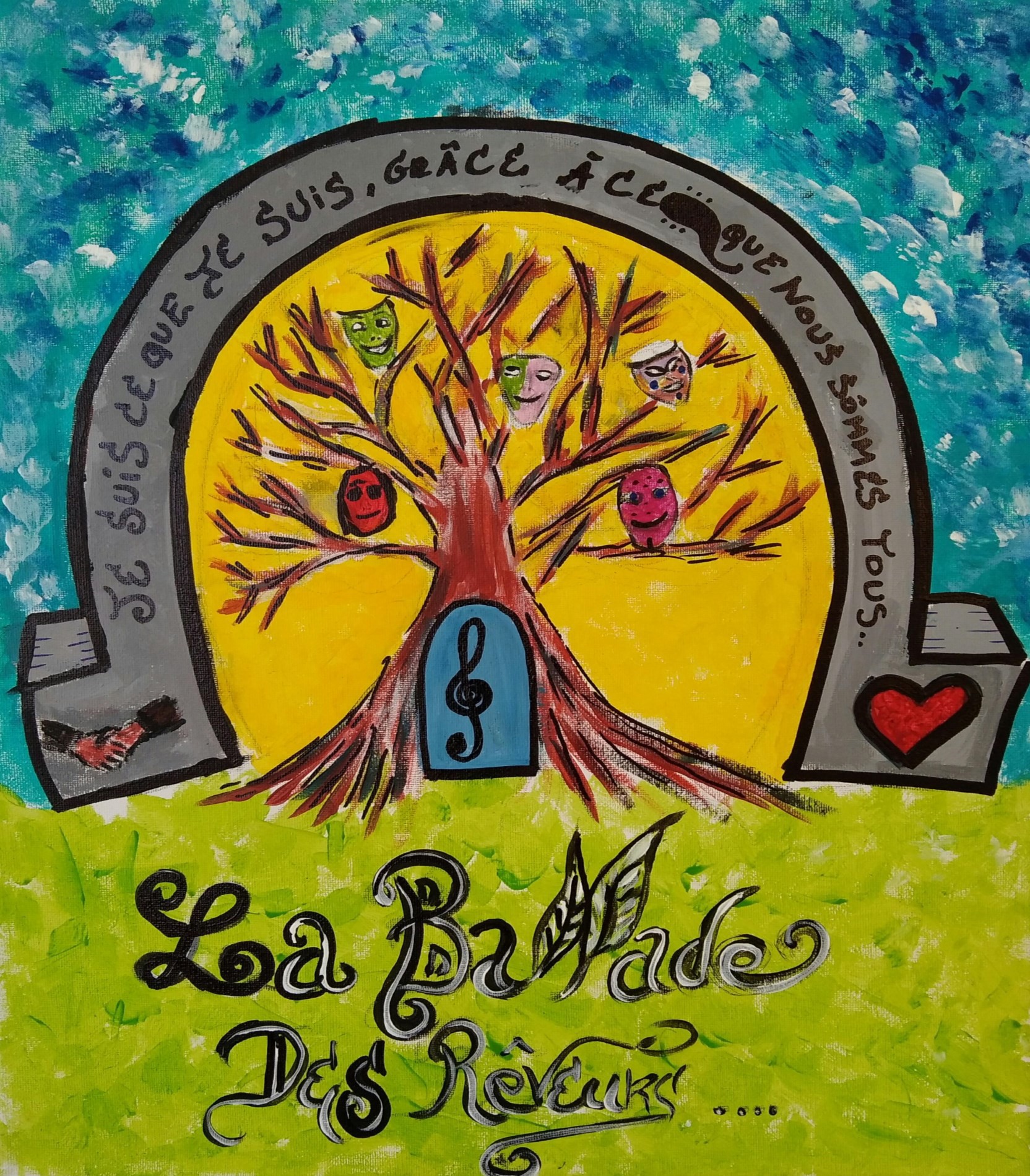 Jeudi 20 Février 2020 à 15H Espace culturel Lucien Mounaix Etrée libre sur réservation : 05.56.26.71.46 1, rue Pierre de Coubertin 33380 BIGANOS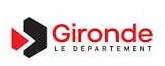 